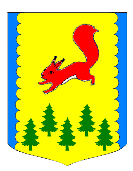 КРАСНОЯРСКИЙ КРАЙПИРОВСКИЙ МУНИЦИПАЛЬНЫЙ ОКРУГПИРОВСКИЙ ОКРУЖНОЙ СОВЕТ ДЕПУТАТОВРЕШЕНИЕО согласовании кандидатуры общественного представителя Уполномоченного по правам человека в Пировском муниципальном округе Красноярского краяВ соответствии с Уставным Законом Красноярского края «Об Уполномоченном по правам человека в Красноярском крае» от 16.06.2016 года № 10-4679, с целью оказания содействия Уполномоченному по правам человека в осуществлении его полномочий на территории Пировского муниципального округа, Пировский окружной Совет депутатов РЕШИЛ:          1. Согласовать кандидатуру представителя Уполномоченного по правам человека в Пировском муниципальном округе Красноярского края Яруллина Фархуллы Нурулловича.	2. Решение вступает в силу после его официального опубликования в районной газете «Заря».24.11.2022с. Пировское№ 26-276рПредседатель Пировского 	             И.о. Главы Пировского окружного Совета депутатов	         муниципального округа___________Г.И. Костыгина	       __________ С.С. Ивченко